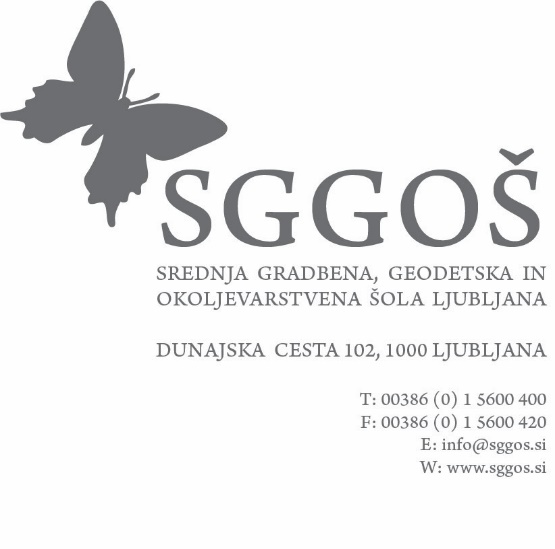 DOKUMENTACIJA ZA 4. PREDMET POKLICNE MATUREIZDELEK IN ZAGOVORTEMA OZ. NASLOV_________________________________________________________________________________________________________________________________________________________________________________________________________________________________________________________________________________Kratek opis vsebine in ciljev izdelka oz. storitve (izpolni mentor)__________________________________________________________________________________________________________________________________________________________________________________________________________________________________________________________________________________________________________________________________________________________________________________________________________________________________________________________________________________________________________________________________________________________________________________________________________________________________________________________________________________________________________________________________________________________________________________________________________________________________________________________________________________________________________________________________________________________________________________________________________________________________________________________________________________________________________________________________________________________________________________________________________________________________________________________________________________________________________________________Časovni načrt predvidenih posvetovanjZAPISNIK KONZULTACIJMnenja in opombeTOČKOVNIKMentorjeve opombe za zagovor:1. _____________________________________________________________________2. _____________________________________________________________________3. _____________________________________________________________________Datum: __________________                Podpis mentorja: _______________________PROGRAMGRADBENI TEHNIK (SSI in PTI)ŠOLSKO LETO2019/2020KANDIDATMENTORRAZREDDATUM PREJEMA NALOGE in DOKUMENTACIJEOCENA NALOGE (izpolni mentor)KonzultacijaDatumOpombe1. posvetovanje2. posvetovanje3. neobvezno posvetovanjePodročje ocenjevanjaMerila ocenjevanjaŠt. točkŠt. doseženih točk1načrtovanjepriprava postopka izvedbe101načrtovanjeuporaba različnih virov informacij102izvedbauporaba ustreznih metod dela in ustreznih pripomočkov402izvedbasamostojnost in izvirnost402izvedbatehnična izvedba rešitve naloge402izvedbauporabnost naloge403dokumentacijapravilnost, tehnična dovršenost, urejenost projekta, upoštevanje rokov za izdelavo303dokumentacijaustrezna uporaba terminologije303dokumentacijaprojektna naloga vsebuje vse potrebne dele303dokumentacijaviri304zagovorpredstavitev naloge204zagovorsuvereni odgovori v diskusiji20SKUPAJSKUPAJ100 točk